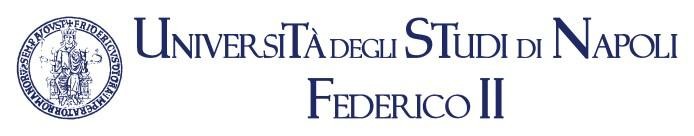 				Orario delle lezioni a.a. 2020/2021			II Anno I Semestre per i corsi di studio M81 					(Tecniche Audiometriche)								      http://m81.corsidistudio.unina.it/Le aule per le lezioni sono indicate nel prospetto finaleN.B.: Le lezioni di Igiene Generale e Medicina del lavoro si svolgeranno in orari leggermente diversi dalle altre iniziando alle 13.30 e terminando alle 17.30 invece che alle 13.00-17.00 Riepilogo Insegnamenti per il II Anno I SemestreAUDIOLOGIA E PSICOLOGIA (ESAME) (Presidente Commissione: Prof.ssa Annamaria Franzè)         Audiologia II (Prof.ssa Franzè Annamaria) (Aula B    Edificio 13)          Psicologia generale  (Prof. Luigi D’Alessio ) (Aula B    Edificio 13)AUDIOMETRIA E PSICOMETRIA (ESAME) (Presidente Commissione: Prof.  Barone Antonella	Audiometria II  (Prof.ssa Errichiello Monica)  (Aula B    Edificio 13)	     Aspetti epidemiologici    (Prof.ssa Barone Antonella) (Aula B    Edificio 13)PROMOZIONE DELLA SALUTE,   SICUREZZA E GESTIONE DELLE ATTIVITA’ (ESAME) (Presidente Commissione: ( Prof. Luigi Camera ) 	    Norme di sicurezza  (Prof. Camera Luigi) (Aula B    Edificio 13)	Igiene generale  (Prof.ssa Francesca Pennino ) (Aula    Edificio 10)	Medicina del Lavoro (Prof. Luca Fontana) (Aula     Edificio 10)MEDICINA CLINICA (ESAME) (Presidente Commissione: Prof. ssa Nella Prevete	Patologia Clinica (Prof.ssa Prevete Nella) (Aula   B Edificio  13  )	Otorino Laringoiatria  (Prof.ssa Elena Cantone) (Prof.ssa Di Lullo Antonella) (Aula  B  Edificio 13)	Medicina Interna  (Prof. Di Minno Giovanni / Iannuzzo Gabriella (Aula   B  Edificio  13  )TIROCINIO II ANNO I SEMESTRE  (ESAME)(Edificio 13)(Presidente Commissione Prof. Carmine Piccolo)Prof.ssa Toscano FabianaDIRETTORE DIDATTICO DEI TIROCINIDott. Carmine PiccoloOrarioLunedì 12.10Martedì 13.10Mercoledì 14.10Giovedì 15.10Venerdì 16.108.30-9.30TirocinioTirocinioTirocinioTirocinioTirocinio9.30-10.30TirocinioTirocinioTirocinioTirocinioTirocinio10.30-11.30TirocinioTirocinioTirocinioTirocinioTirocinio11.30-12.30TirocinioTirocinioTirocinioTirocinioTirocinio13.00-14.00Audiometria IIAudiologia IIAudiometria IIOtorino laringoiatriaAudiologia II14.00-15.00Audiometria IIAudiologia IIAudiometria IIOtorino laringoiatriaNorme di sicurezza15.00-16.00Medicina InternaPatologia ClinicaAudiometria IIPsicologia generaleNorme di sicurezza16.00-17.00Medicina InternaPatologia ClinicaPsicologia generale generaleNorme di sicurezzaOrarioLunedì 19.10Martedì 20.10Mercoledì 21.10Giovedì 22.10Venerdì 23.108.30-9.30TirocinioTirocinioTirocinioTirocinioTirocinio9.30-10.30TirocinioTirocinioTirocinioTirocinioTirocinio10.30-11.30TirocinioTirocinioTirocinioTirocinioTirocinio11.30-12.30TirocinioTirocinioTirocinioTirocinioTirocinioPAUSAPAUSAPAUSAPAUSAPAUSAPAUSA13.00-14.00Audiometria IIAudiologia IIAudiometria IIOtorino laringoiatriaAudiologia II14.00-15.00Audiometria IIAudiologia IIAudiometria IIOtorino laringoiatriaNorme di sicurezza15.00-16.00Medicina InternaPatologia ClinicaPsicologia generalePsicologia generaleNorme di sicurezza16.00-17.00Medicina InternaPatologia ClinicaPsicologia generale generalePsicologia generale generaleNorme di sicurezzaOrarioLunedì 26.10Martedì 27.10Mercoledì 28.10Giovedì 29.10Venerdì 30.108.30-9.30TirocinioTirocinioTirocinioTirocinioTirocinio9.30-10.30TirocinioTirocinioTirocinioTirocinioTirocinio10.30-11.30TirocinioTirocinioTirocinioTirocinioTirocinio11.30-12.30TirocinioTirocinioTirocinioTirocinioTirocinioPAUSAPAUSAPAUSAPAUSAPAUSAPAUSA13.00-14.00Audiometria IIAudiologia IIAudiometria IIOtorino laringoiatria laringoiatriaAudiologia II14.00-15.00Audiometria IIAudiologia IIAudiometria IIOtorino laringoiatriaNorme di sicurezza15.00-16.00Medicina InternaPatologia ClinicaPsicologia generalePsicologia generaleNorme di sicurezza16.00-17.00Medicina InternaPatologia ClinicaPsicologia generale generalePsicologia generaleNorme di sicurezzaOrarioLunedì 02.11Martedì 03.11Mercoledì 04.11Giovedì 05.11Venerdì 06.118.30-9.30TirocinioTirocinioTirocinioTirocinioTirocinio9.30-10.30TirocinioTirocinioTirocinioTirocinioTirocinio10.30-11.30TirocinioTirocinioTirocinioTirocinioTirocinio11.30-12.30TirocinioTirocinioTirocinioTirocinioTirocinioPAUSAPAUSAPAUSAPAUSAPAUSAPAUSA13.00-14.00Audiometria IIAudiologia IIAudiometria IIOtorino laringoiatriaAudiologia II14.00-15.00Audiometria IIAudiologia IIAudiometria IIOtorino laringoiatriaNorme di sicurezza15.00-16.00Medicina InternaPatologia ClinicaPsicologia generalePsicologia generaleNorme di sicurezza16.00-17.00Medicina InternaPatologia ClinicaPsicologia generale generalePsicologia generaleNorme di sicurezzaOrarioLunedì 09.11Martedì 10.11Mercoledì 11.11Giovedì 12.11Venerdì 13.118.30-9.30TirocinioTirocinioTirocinioTirocinioTirocinio9.30-10.30TirocinioTirocinioTirocinioTirocinioTirocinio10.30-11.30TirocinioTirocinioTirocinioTirocinioTirocinio11.30-12.30TirocinioTirocinioTirocinioTirocinioTirocinioPAUSAPAUSAPAUSAPAUSAPAUSAPAUSA13.00-14.00Audiometria IIAudiologia IIAudiometria IIOtorino laringoiatriaAudiometria II14.00-15.00Audiometria IIAudiologia IIAudiometria IIOtorino laringoiatriaAudiometria II15.00-16.00Medicina InternaPatologia ClinicaAspetti epidem.Psicologia generale16.00-17.00Medicina InternaPatologia ClinicaAspetti epidem.Psicologia generale generaleOrarioLunedì 16.11Martedì 17.11Mercoledì 18.11Giovedì 19.11Venerdì 20.118.30-9.30TirocinioTirocinioTirocinioTirocinioTirocinio9.30-10.30TirocinioTirocinioTirocinioTirocinioTirocinio10.30-11.30TirocinioTirocinioTirocinioTirocinioTirocinio11.30-12.30TirocinioTirocinioTirocinioTirocinioTirocinio  PAUSAPAUSA  PAUSAPAUSA  PAUSAPAUSA  PAUSAPAUSA  PAUSAPAUSA  PAUSAPAUSA13.00-14.00Audiometria IIAudiologia IIAudiometria IIOtorino laringoiatriaAudiologia II14.00-15.00Audiometria IIAudiologia IIAudiometria IIOtorino laringoiatriaAudiologia II15.00-16.00Medicina InternaPatologia ClinicaAspetti epidem.OtorinolaringoiatriaAudiologia II16.00-17.00Medicina InternaPatologia ClinicaAspetti epidem.OrarioLunedì 23.11Martedì 24.11Mercoledì 25.11Giovedì 26.11Venerdì 27.118.30-9.30TirocinioTirocinioTirocinioTirocinioTirocinio9.30-10.30TirocinioTirocinioTirocinioTirocinioTirocinio10.30-11.30TirocinioTirocinioTirocinioTirocinioTirocinio11.30-12.30TirocinioTirocinioTirocinioTirocinioTirocinio  PAUSAPAUSA  PAUSAPAUSA  PAUSAPAUSA  PAUSAPAUSA  PAUSAPAUSA  PAUSAPAUSA13.00-14.00Audiometria IIAudiologia IIAudiometria IIOtorino laringoiatriaAudiologia II14.00-15.00Audiometria IIAudiologia IIAudiometria IIOtorino laringoiatriaAudiologia II15.00-16.00Medicina InternaAudiologia IIAspetti epidem.Otorino laringoiatria16.00-17.00Medicina InternaAspetti epidem.OrarioLunedì 30.11Martedì 01.12Mercoledì 02.12Giovedì 03.12Venerdì 04.128.30-9.30TirocinioTirocinioTirocinioTirocinioTirocinio9.30-10.30TirocinioTirocinioTirocinioTirocinioTirocinio10.30-11.30TirocinioTirocinioTirocinioTirocinioTirocinio11.30-12.30TirocinioTirocinioTirocinioTirocinioTirocinioPAUSAPAUSAPAUSAPAUSAPAUSAPAUSAPAUSAPAUSAPAUSAPAUSAPAUSAPAUSA13.00-14.00Audiometria IIAudiologia IIAudiometria IIOtorino laringoiatriaAudiologia II14.00-15.00Audiometria IIAudiologia IIAudiometria IIOtorino laringoiatriaAudiologia II15.00-16.00Medicina InternaAudiologia IIAspetti epidem.Otorino laringoiatriaAudiologia II16.00-17.00Medicina InternaAspetti epidem.OrarioOrarioLunedì 07.12Lunedì 07.12Martedì 08.12 11.12.12Martedì 08.12 11.12.12Martedì 08.12 11.12.12Mercoledì 09.12Mercoledì 09.12Mercoledì 09.12Giovedì 10.12Giovedì 10.12Giovedì 10.12Venerdì 11.12Venerdì 11.12Venerdì 11.128.30-9.308.30-9.30TirocinioTirocinioTirocinioTirocinioTirocinioTirocinioTirocinioTirocinioTirocinioTirocinioTirocinio9.30-10.309.30-10.30TirocinioTirocinioFESTAFESTAFESTATirocinioTirocinioTirocinioTirocinioTirocinioTirocinioTirocinioTirocinioTirocinio10.30-11.3010.30-11.30TirocinioTirocinioTirocinioTirocinioTirocinioTirocinioTirocinioTirocinioTirocinioTirocinioTirocinio11.30-12.3011.30-12.30TirocinioTirocinioTirocinioTirocinioTirocinioTirocinioTirocinioTirocinioTirocinioTirocinioTirocinioPAUSAPAUSAPAUSA13.00-14.0013.00-14.00Audiometria IIAudiometria IIAudiologia IIAudiologia IIAudiologia IIOtorino laringoiatriaOtorino laringoiatriaOtorino laringoiatriaIgiene generaleIgiene generaleIgiene generale14.00-15.0014.00-15.00Audiometria IIAudiometria IIAudiologia IIAudiologia IIAudiologia IIOtorino laringoiatriaOtorino laringoiatriaOtorino laringoiatriaIgiene generaleIgiene generaleIgiene generale15.00-16.0015.00-16.00Medicina InternaMedicina InternaAspetti epidemAspetti epidemAspetti epidemOtorino laringoiatriaOtorino laringoiatriaOtorino laringoiatriaMedicina del lavoroMedicina del lavoroMedicina del lavoro16.00-17.0016.00-17.00Medicina InternaMedicina InternaAspetti epidem.Aspetti epidem.Aspetti epidem.Medicina del lavoroMedicina del lavoroMedicina del lavoroOrarioOrarioLunedì 14.12Lunedì 14.12Martedì 15.12Martedì 15.12Martedì 15.12Mercoledì 16.12Mercoledì 16.12Mercoledì 16.12Giovedì 17.12Giovedì 17.12Giovedì 17.12Venerdì 18.12Venerdì 18.12Venerdì 18.128.30-9.308.30-9.30TirocinioTirocinioTirocinioTirocinioTirocinioTirocinioTirocinioTirocinioTirocinioTirocinioTirocinioTirocinioTirocinioTirocinio9.30-10.309.30-10.30TirocinioTirocinioTirocinioTirocinioTirocinioTirocinioTirocinioTirocinioTirocinioTirocinioTirocinioTirocinioTirocinioTirocinio10.30-11.3010.30-11.30TirocinioTirocinioTirocinioTirocinioTirocinioTirocinioTirocinioTirocinioTirocinioTirocinioTirocinioTirocinioTirocinioTirocinio11.30-12.3011.30-12.30TirocinioTirocinioTirocinioTirocinioTirocinioTirocinioTirocinioTirocinioTirocinioTirocinioTirocinioTirocinioTirocinioTirocinioPAUSAPAUSAPAUSAPAUSAPAUSAPAUSAPAUSAPAUSAPAUSAPAUSAPAUSAPAUSAPAUSAPAUSAPAUSAPAUSA13.00-14.0013.00-14.00Audiometria IIAudiometria IIAudiologia IIAudiologia IIAudiologia IIAudiometria IIAudiometria IIAudiometria IIOtorino laringoiatriaOtorino laringoiatriaOtorino laringoiatriaIgiene generaleIgiene generaleIgiene generale14.00-15.0014.00-15.00Audiometria IIAudiometria IIAudiologia IIAudiologia IIAudiologia IIAudiometria IIAudiometria IIAudiometria IIOtorino laringoiatriaOtorino laringoiatriaOtorino laringoiatriaIgiene generaleIgiene generaleIgiene generale15.00-16.0015.00-16.00Medicina InternaMedicina InternaAudiologia IIAudiologia IIAudiologia IIAspetti epidem.Aspetti epidem.Aspetti epidem.Otorino laringoiatriaOtorino laringoiatriaOtorino laringoiatriaMedicina del lavoroMedicina del lavoroMedicina del lavoro16.00-17.0016.00-17.00Medicina InternaMedicina InternaAspetti epidem.Aspetti epidem.Aspetti epidem.Medicina del lavoroMedicina del lavoroMedicina del lavoroOrarioOrarioLunedì 21.12Lunedì 21.12Martedì 22.12Martedì 22.12Martedì 22.12Mercoledì 23.12Mercoledì 23.12Mercoledì 23.12Giovedì 24.12Giovedì 24.12Giovedì 24.12Venerdì 25.12Venerdì 25.12Venerdì 25.128.30-9.308.30-9.30TirocinioTirocinioTirocinioTirocinioTirocinio9.30-10.309.30-10.30TirocinioTirocinioTirocinioTirocinioTirocinioFESTAFESTAFESTAFESTAFESTAFESTAFESTAFESTAFESTA10.30-11.3010.30-11.30TirocinioTirocinioTirocinioTirocinioTirocinio11.30-12.3011.30-12.30TirocinioTirocinioTirocinioTirocinioTirocinio13.00-14.0013.00-14.00Audiometria IIAudiometria IIAudiologia IIAudiologia IIAudiologia II14.00-15.0014.00-15.00Audiometria IIAudiometria IIAudiologia IIAudiologia IIAudiologia II15.00-16.0015.00-16.00Medicina InternaMedicina InternaAudiologia IIAudiologia IIAudiologia II16.00-17.0016.00-17.00Medicina InternaMedicina Interna...OrarioOrarioOrarioLunedì 28.12Lunedì 28.12Lunedì 28.12Martedì 29.12Martedì 29.12Martedì 29.12Mercoledì 30.12Mercoledì 30.12Mercoledì 30.12Giovedì 31.12Giovedì 31.12Giovedì 31.12Venerdì 01.01Venerdì 01.01Venerdì 01.018.30-9.308.30-9.308.30-9.309.30-10.309.30-10.309.30-10.30FESTAFESTAFESTAFESTAFESTAFESTAFESTAFESTAFESTAFESTAFESTAFESTAFESTAFESTAFESTA10.30-11.3010.30-11.3010.30-11.3011.30-12.3011.30-12.3011.30-12.3013.00-14.0013.00-14.0013.00-14.0014.00-15.0014.00-15.0014.00-15.0015.00-16.0015.00-16.0015.00-16.0016.00-17.0016.00-17.0016.00-17.00OrarioLunedì 04.01Martedì 05.01Mercoledì 06.01Giovedì 07.01Venerdì 08.018.30-9.30FESTAFESTAFESTATirocinioTirocinio9.30-10.30FESTATirocinioTirocinio10.30-11.30FESTATirocinioTirocinio11.30-12.30FESTATirocinioTirocinio13.00-14.00Otorino laringoiatriaAudiologia II14.00-15.00Otorino laringoiatriaAudiologia II15.00-16.00Otorino laringoiatriaAudiologia II16.00-17.00OrarioLunedì 11.01Martedì 12.01Mercoledì 13.01Giovedì 14.01Venerdì 15.018.30-9.30TirocinioTirocinioTirocinioTirocinioTirocinio9.30-10.30TirocinioTirocinioTirocinioTirocinioTirocinio10.30-11.30TirocinioTirocinioTirocinioTirocinioTirocinio11.30-12.30TirocinioTirocinioTirocinioTirocinioTirocinio13.00-14.00Audiometria IIAudiologia IIAudiologia IIOtorino laringoiatriaIgiene generale14.00-15.00Audiometria IIAudiologia IIAudiologia II IITirocinioOtorino laringoiatriaIgiene generale15.00-16.00Medicina InternaAudiologia IIAspetti epidem.Otorino laringoiatriaMedicina del lavoro16.00-17.00Medicina InternaAspetti epidem.Medicina del lavoroOrarioLunedì 18.01Martedì 19.01Mercoledì 20.01Giovedì 21.01Venerdì 22.018.30-9.30TirocinioTirocinioTirocinioTirocinioTirocinio9.30-10.30TirocinioTirocinioTirocinioTirocinioTirocinio10.30-11.30TirocinioTirocinioTirocinioTirocinio11.30-12.30TirocinioTirocinioTirocinioTirocinio13.00-14.00Audiometria IIAudiologia IIAudiologia IIOtorino laringoiatriaIgiene generale14.00-15.00Audiometria IIAudiologia IIAudiologia II IITirocinioOtorino laringoiatriaIgiene generale15.00-16.00Audiometria IIAudiologia IIAspetti epidemOtorino laringoiatriaMedicina del lavoro16.00-17.00Aspetti epidem.Medicina del lavoroOrarioLunedì 25.01Martedì 26.01Mercoledì 27.01Giovedì28.01Venerdì 29.018.30-9.309.30-10.3010.30-11.3011.30-12.3013.00-14.00Audiologia IIAudiologia IIAudiologia IIOtorinolaringoiatriaIgiene generale14.00-15.00Audiologia IIAudiologia IIAudiologia IIOtorinolaringoiatriaIgiene generale15.00-16.00Audiologia IIAudiologia IIAudiologia IIMedicina del lavoro16.00-17.00Medicina del lavoroOrarioLunedì 01.02Martedì 02.02Mercoledì 03.02Giovedì 04.02Venerdì 05.028.30-9.309.30-10.3010.30-11.3011.30-12.30PAUSAPAUSAPAUSAPAUSAPAUSAPAUSA13.00-14.00Igiene generale14.00-15.00Igiene generale15.00-16.00Medicina del lavoro16.00-17.00Medicina del lavoro